Dear Parents / Carers,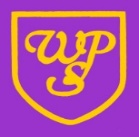 Happy Half Term!We have had an amazing Spring Term in Year 4!  Your children have taken part in many wonderful learning experiences. We worked really hard in History. We have enjoyed learning about the Anglo-Saxons. We have learnt lots of interesting facts about how and why the Anglo-Saxons came to Britain. Our curriculum next half term will be based around our novel The Water Horse. Our Prime Learning Challenge for next half term will be ‘Where do rivers start and finish?’  This will be a Geography led theme where we will find out about the main rivers of the world and the UK including the River Wharfe. In Science we will looking at states of matter and the water cycle. In Art we will be looking at the artist Emily Dove and using her work to use our own drawing and pencil skills. In English we will be focusing a lot of our reading and writing around our class novel and during maths lessons we will be learning about decimals, money and time. PE daysClass 4.1 Thursday Class 4.2 ThursdayClass 4.3 ThursdayA reminder to please ensure that your child comes to school in their PE kit on their PE day. Children must wear a black jumper, a white T- shirt, black shorts and black trainers. Please refer to the letter from Mr Cooper stating that this needs to be logo free.  If the weather is cold the children can wear dark, plain jogging bottoms (not leggings) as PE will most likely take place outside. Please note that ear rings should not be worn for PE and should be removed for the day prior to leaving home or tape applied. Long hair should be tied back.In addition to their class PE slot, children will have additional PE as part of the PPA provision. Please see the table below for the additional days for your child during the first half term. HomeworkHomework continues to be an opportunity for you to share in your child’s learning, by supporting and encouraging them as they complete their homework tasks. Please ensure your children are accessing Times Table Rockstars as much as possible to support their learning in class and to help prepare for the upcoming Multiplication Check. Thank you for your continued support.Year 4 staff.Summer 1  P.E.10.04.244.217.04.244.324.04.244.101.05.244.208.05.244.315.05.244.122.05.244.2 